Pomiary będą wykonane zgodnie z  PB-LFR-02 wyd. 5 z 21.05.2019 r. : „Pomiary dozymetryczne promieniowania rentgenowskiego na  stanowiskach pracy i w środowisku ogólnym”Zleceniodawca został poinformowany przez Zleceniobiorcę, że:W przypadku pomiarów poza siedzibą Laboratorium zleceniodawca ma obowiązek zapewnić udział w trakcie wykonywanych badań osoby upoważnionej do obsługi urządzenia i posiadającej wiedzę na temat wartości parametrów urządzenia wykorzystywanych klinicznie oraz zapewnia dostępność do dokumentów związanych z urządzeniem umożliwiających jego prawidłową obsługęW przypadku, gdy badane parametry przekroczą dopuszczalne poziomy określone w przepisach obowiązującego prawa lub w ocenie zleceniobiorcy mogą stanowić zagrożenie dla zdrowia lub życia ludzi 
lub budzą inne wątpliwości - sprawozdanie z badań zostanie przekazane do właściwych (miejscowo 
i rzeczowo) organów inspekcji sanitarnej i nie wnosi w tym zakresie żadnych zastrzeżeńNiepewność pomiaru jest podawana w sprawozdaniach z badań gdy jest to istotne dla ważności lub zastosowania wyników badań, na życzenie Klienta lub gdy niepewność wpływa na zgodność 
z wyspecyfikowanymi wartościami granicznymiPrzy stwierdzaniu zgodności ze specyfikacją/wymaganiem przyjęto zasadę prostej akceptacjiMa prawo do złożenia skargi do  Dyrektora  WSSE  w  Krakowie  ul. Prądnicka 76, 31-202 KrakówZleceniodawca oświadcza, że:Zapoznał się z metodami badań stosowanymi przez Zleceniobiorcę oraz z ceną za badania i nie wnosi w tym zakresie zastrzeżeńZapoznał się z informacją dotyczącą przetwarzania danych osobowych, która stanowi załącznik do przedmiotowego zleceniaPodane w/w dane są zgodne z prawdą ………………………………………………………............................                                                  …………………………………………………………………………                           Data i podpis/pieczęć Zleceniodawcy                                                                                  Data i podpis osoby przyjmującej zlecenie/lub osoby działającej w jego imieniu                                                                                    dokonującej przeglądu zleceniaUzgodnienia z klientem w trakcie realizacji zlecenia:                                                                                       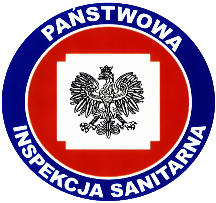 ZleceniobiorcaWojewódzka Stacja Sanitarno- Epidemiologiczna w KrakowieDział Laboratoryjny Ul. Prądnicka 76, 31-202 Kraków, NIP: 677-10-27-767, REGON: 000297394Oddział Laboratoryjny Badań i Pomiarów InstrumentalnychZleceniobiorcaWojewódzka Stacja Sanitarno- Epidemiologiczna w KrakowieDział Laboratoryjny Ul. Prądnicka 76, 31-202 Kraków, NIP: 677-10-27-767, REGON: 000297394Oddział Laboratoryjny Badań i Pomiarów InstrumentalnychZleceniobiorcaWojewódzka Stacja Sanitarno- Epidemiologiczna w KrakowieDział Laboratoryjny Ul. Prądnicka 76, 31-202 Kraków, NIP: 677-10-27-767, REGON: 000297394Oddział Laboratoryjny Badań i Pomiarów InstrumentalnychZnak sprawyZleceniobiorcaWojewódzka Stacja Sanitarno- Epidemiologiczna w KrakowieDział Laboratoryjny Ul. Prądnicka 76, 31-202 Kraków, NIP: 677-10-27-767, REGON: 000297394Oddział Laboratoryjny Badań i Pomiarów InstrumentalnychZleceniobiorcaWojewódzka Stacja Sanitarno- Epidemiologiczna w KrakowieDział Laboratoryjny Ul. Prądnicka 76, 31-202 Kraków, NIP: 677-10-27-767, REGON: 000297394Oddział Laboratoryjny Badań i Pomiarów InstrumentalnychZleceniobiorcaWojewódzka Stacja Sanitarno- Epidemiologiczna w KrakowieDział Laboratoryjny Ul. Prądnicka 76, 31-202 Kraków, NIP: 677-10-27-767, REGON: 000297394Oddział Laboratoryjny Badań i Pomiarów InstrumentalnychNr zleceniaZleceniobiorcaWojewódzka Stacja Sanitarno- Epidemiologiczna w KrakowieDział Laboratoryjny Ul. Prądnicka 76, 31-202 Kraków, NIP: 677-10-27-767, REGON: 000297394Oddział Laboratoryjny Badań i Pomiarów InstrumentalnychZleceniobiorcaWojewódzka Stacja Sanitarno- Epidemiologiczna w KrakowieDział Laboratoryjny Ul. Prądnicka 76, 31-202 Kraków, NIP: 677-10-27-767, REGON: 000297394Oddział Laboratoryjny Badań i Pomiarów InstrumentalnychZleceniobiorcaWojewódzka Stacja Sanitarno- Epidemiologiczna w KrakowieDział Laboratoryjny Ul. Prądnicka 76, 31-202 Kraków, NIP: 677-10-27-767, REGON: 000297394Oddział Laboratoryjny Badań i Pomiarów InstrumentalnychData przyjęcia zleceniaZLECENIE NA POMIARY DOZYMETRYCZNEZLECENIE NA POMIARY DOZYMETRYCZNEZLECENIE NA POMIARY DOZYMETRYCZNEZLECENIE NA POMIARY DOZYMETRYCZNEZLECENIE NA POMIARY DOZYMETRYCZNEZLECENIE NA POMIARY DOZYMETRYCZNEZLECENIODAWCA/KLIENT  (wypełnia zleceniodawca)ZLECENIODAWCA/KLIENT  (wypełnia zleceniodawca)ZLECENIODAWCA/KLIENT  (wypełnia zleceniodawca)ZLECENIODAWCA/KLIENT  (wypełnia zleceniodawca)ZLECENIODAWCA/KLIENT  (wypełnia zleceniodawca)ZLECENIODAWCA/KLIENT  (wypełnia zleceniodawca)Imię i nazwisko/ nazwa podmiotuImię i nazwisko/ nazwa podmiotuAdres Adres NIPNIPREGONREGONTelefonTelefonE-mailE-mailINFORMACJE DOTYCZĄCE POMIARÓW (wypełnia zleceniodawca)INFORMACJE DOTYCZĄCE POMIARÓW (wypełnia zleceniodawca)INFORMACJE DOTYCZĄCE POMIARÓW (wypełnia zleceniodawca)INFORMACJE DOTYCZĄCE POMIARÓW (wypełnia zleceniodawca)INFORMACJE DOTYCZĄCE POMIARÓW (wypełnia zleceniodawca)INFORMACJE DOTYCZĄCE POMIARÓW (wypełnia zleceniodawca)Rodzaj pomiarówRodzaj pomiarówPomiar mocy dawki promieniowania rtg w środowisku pracy i środowisku ogólnym Pomiar mocy dawki promieniowania rtg w środowisku pracy i środowisku ogólnym Pomiar mocy dawki promieniowania rtg w środowisku pracy i środowisku ogólnym Rodzaj pomiarówRodzaj pomiarówPomiar rozkładu mocy dawki promieniowania rtg wokół aparatu rtgPomiar rozkładu mocy dawki promieniowania rtg wokół aparatu rtgPomiar rozkładu mocy dawki promieniowania rtg wokół aparatu rtgUwagi do zleceniaUwagi do zleceniaDANE IDENTYFIKACYJNE URZĄDZENIA (wypełnia zleceniodawca)DANE IDENTYFIKACYJNE URZĄDZENIA (wypełnia zleceniodawca)DANE IDENTYFIKACYJNE URZĄDZENIA (wypełnia zleceniodawca)DANE IDENTYFIKACYJNE URZĄDZENIA (wypełnia zleceniodawca)DANE IDENTYFIKACYJNE URZĄDZENIA (wypełnia zleceniodawca)DANE IDENTYFIKACYJNE URZĄDZENIA (wypełnia zleceniodawca)Lp.Nazwa urządzeniaNazwa urządzeniaNazwa urządzeniaMiejsce wykonania pomiarów (adres)Miejsce wykonania pomiarów (adres)1.2.…Wypełnia zleceniodawcaWypełnia zleceniodawcaWypełnia zleceniodawcaWypełnia zleceniodawcaWypełnia zleceniodawcaForma odbioru sprawozdania z badań osobiściepocztąForma odbioru  fakturyosobiściepocztąDane do faktury (jeżeli są inne niż dane Zleceniodawcy / Klienta):Dane do faktury (jeżeli są inne niż dane Zleceniodawcy / Klienta):Dane do faktury (jeżeli są inne niż dane Zleceniodawcy / Klienta):Dane do faktury (jeżeli są inne niż dane Zleceniodawcy / Klienta):Dane do faktury (jeżeli są inne niż dane Zleceniodawcy / Klienta):Na koszt realizacji zlecenia składają się: (wypełnia zleceniobiorca)Na koszt realizacji zlecenia składają się: (wypełnia zleceniobiorca)Na koszt realizacji zlecenia składają się: (wypełnia zleceniobiorca)1.Wykonanie pomiarów2.Przejazd pracownika do miejsca wykonania pomiarów i z powrotem (… zł za 1 godzinę)*3.Transport samochodem służbowym do miejsca wykonania pomiarów i z powrotem (… zł za 1 km)*Cena za badaniaCena za badaniaDo powyższych cen należy doliczyć 23 % podatku VATDo powyższych cen należy doliczyć 23 % podatku VATDo powyższych cen należy doliczyć 23 % podatku VAT* Koszty przejazdu pracownika oraz transportu zgodnie z aktualnym Zarządzeniem Dyrektora WSSE w Krakowie* Koszty przejazdu pracownika oraz transportu zgodnie z aktualnym Zarządzeniem Dyrektora WSSE w Krakowie* Koszty przejazdu pracownika oraz transportu zgodnie z aktualnym Zarządzeniem Dyrektora WSSE w KrakowiePłatność: przelew na rachunek bankowy nr : 85 1010 1270 0037 0822 3100 0000, NBP O/O KrakówZleceniodawca zobowiązany jest do uregulowania należności  za badania przed wykonaniem badań (dotyczy osób fizycznych) lub w terminie 14 dni od daty wystawienia faktury bez dodatkowego wezwania (dotyczy firm).  Za zapłatę uznaje się dzień wpływu środków finansowych na rachunek bankowy Zleceniobiorcy.Płatność: przelew na rachunek bankowy nr : 85 1010 1270 0037 0822 3100 0000, NBP O/O KrakówZleceniodawca zobowiązany jest do uregulowania należności  za badania przed wykonaniem badań (dotyczy osób fizycznych) lub w terminie 14 dni od daty wystawienia faktury bez dodatkowego wezwania (dotyczy firm).  Za zapłatę uznaje się dzień wpływu środków finansowych na rachunek bankowy Zleceniobiorcy.Płatność: przelew na rachunek bankowy nr : 85 1010 1270 0037 0822 3100 0000, NBP O/O KrakówZleceniodawca zobowiązany jest do uregulowania należności  za badania przed wykonaniem badań (dotyczy osób fizycznych) lub w terminie 14 dni od daty wystawienia faktury bez dodatkowego wezwania (dotyczy firm).  Za zapłatę uznaje się dzień wpływu środków finansowych na rachunek bankowy Zleceniobiorcy.Termin realizacji zlecenia uzgodniony przez stronyTermin realizacji zlecenia uzgodniony przez strony